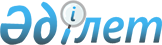 Вопpосы оpганизации национального истоpико-культуpного заповедника "Оpдабасы" в Южно-Казахстанской областиПостановление Кабинета Министpов Республики Казахстан от 17 декабpя 1993 года N 1260



          В соответствии с постановлением Президента Республики Казахстан 
от 26 мая 1993 г. N 1213  
 K931213_ 
  "О создании Национального
историко-культурного и природного заповедника "Ордабасы" в
Южно-Казахстанской области Кабинет Министров Республики Казахстан
постановляет:




          1. Организовать с 1 января 1994 г. Национальный
историко-культурный заповедник "Ордабасы" в местности Ордабасы
Ордабасынского района Южно-Казахстанской области, подчинив его
непосредственно Министерству культуры Республики Казахстан.




          Включить исторический комплекс "Ордабасы" в Государственный
список памятников истории и культуры республиканского значения.




          2. Государственному комитету Республики Казахстан по земельным
отношениям и землеустройству, главе Южно-Казахстанской областной
администрации, Министерству культуры Республики Казахстан впредь до
утверждения генерального плана заповедника не допускать отвод
земельных участков для государственных и общественных нужд, а также
ограничить всякую деятельность, противоречащую целевому назначению
земель, включаемых в его границы.




          3. Министерству экономики и министерству финансов Республики 
Казахстан с 1994 года предусматривать необходимые средства и
материально-технические ресурсы на разработку генерального плана, а
также создание и содержание Национального историко-культурного 
заповедника "Ордабасы".




          4. Министерству строительства, жилья и застройки территорий
Республики Казахстан обеспечить разработку генерального плана
заповедника "Ордабасы" с обязательным уточнением и согласованием его
границ с заинтересованными землепользователями и местными
исполнительными органами.




          5. Главе Южно-Казахстанской областной администрации совместно с
Управлением Алматинской железной дороги принять меры по
трудоустройству и организации рабочих мест для работников подсобного
хозяйства Шымкентского отделения дороги "Ордабасы" в связи с его
закрытием и включением территории в охранную зону заповедника.




          Произвести в соответствии с действующим законодательством
выплату работникам подсобного хозяйства "Ордабасы" необходимых
компенсаций в связи с ликвидацией предприятия.




          6. Управлению Алматинской железной дороги передать на баланс
Национального историко-культурного заповедника "Ордабасы"
административно-производственные здания и подсобно-вспомогательные
помещения подсобного хозяйства Шымкентского отделения дороги
"Ордабасы".




          7. Министерству культуры Республики Казахстан в месячный срок
разработать и утвердить положение о Национальном историко-культурном
заповеднике "Ордабасы".




          8. Министерству культуры Республики Казахстан с участием 
Национальной академии наук Республики Казахстан и Казахского общества
охраны памятников истории и культуры провести научно-археологические
исследования и работы по музеефикации памятников заповедника.




          9. Министерству культуры, Министерству печати и массовой
информации, Министерству туризма, физической культуры и спорта,
Государственной телерадиовещательной компании "Казахстан",
государственной компании "Казахкино", главе Южно-Казахстанской
областной администрации предусматривать в планах проведение в
местности "Ордабасы" республиканских, международных
культурно-спортивных мероприятий, выпуск книг, альбомов, буклетов,
научно-популярных фильмов, телевизионных передач, посвященных памяти
Толе би, Казыбек би и Айтеке би, историческим событиям в Ордабасы.




          10. Министерству культуры Республики Казахстан, главе




Южно-Казахстанской областной администрации о ходе выполнения
настоящего постановления информировать Кабинет Министров Республики
Казахстан ежегодно к 1 сентября.

     Премьер-министр
  Республики Казахстан

  

      
      


					© 2012. РГП на ПХВ «Институт законодательства и правовой информации Республики Казахстан» Министерства юстиции Республики Казахстан
				